TANTÁRGYI ADATLAPTantárgyleírásAlapadatokTantárgy neve (magyarul, angolul)  ● Azonosító (tantárgykód)BMEEPET0414A tantárgy jellegeKurzustípusok és óraszámokTanulmányi teljesítményértékelés (minőségi értékelés) típusaKreditszám 2TantárgyfelelősTantárgyat gondozó oktatási szervezeti egységA tantárgy weblapja A tantárgy oktatásának nyelve A tantárgy tantervi szerepe, ajánlott féléveKözvetlen előkövetelmények Erős előkövetelmény:-Gyenge előkövetelmény:Párhuzamos előkövetelmény:Kizáró feltétel (nem vehető fel a tantárgy, ha korábban teljesítette az alábbi tantárgyak vagy tantárgycsoportok bármelyikét):A tantárgyleírás érvényességeJóváhagyta az Építészmérnöki Kar Tanácsa, érvényesség kezdete Célkitűzések és tanulási eredmények Célkitűzések Tanulási eredmények A tantárgy sikeres teljesítésével elsajátítható kompetenciákTudás KépességAttitűdÖnállóság és felelősségOktatási módszertan Tanulástámogató anyagokSzakirodalomJegyzetek Letölthető anyagok Tantárgy tematikaElőadásokESZMETÖRTÉNETI BEVEZETÉS, ÜTEMTERV, KRISZTOLÓGIAI ALAPFOGALMAKKERESZTÉNY LITURGIÁK KIALAKULÁSA - feladatválasztásLITURGIÁK AZ ARANYKORBAN I.LITURGIÁK AZ ARANYKORBAN II.LITURGIÁK KELETEN ÉS NYUGATON (IV-X. SZ.)REFORMÁLT EGYHÁZAK LITURGIÁI I.REFORMÁLT EGYHÁZAK LITURGIÁI II.A NYUGATI LITURGIA VÁLTOZÁSAI (XI-XIX. SZ.)A KATOLIKUS LITURGIA MEGÚJULÁSAI (XIX-XX. SZ)VÁROSI SÉTA – régi és új ortodox és katolikus liturgikus terek bejárásakonzultációTantárgyKövetelmények A Tanulmányi teljesítmény ellenőrzése ÉS értékeléseÁltalános szabályok Teljesítményértékelési módszerekTeljesítményértékelések részaránya a minősítésbenÉrdemjegy megállapítás Javítás és pótlás A tantárgy elvégzéséhez szükséges tanulmányi munka Jóváhagyás és érvényességJóváhagyta az Építészmérnöki Kar Tanácsa, érvényesség kezdete 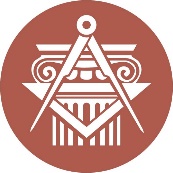 BUDAPESTI MŰSZAKI ÉS GAZDASÁGTUDOMÁNYI EGYETEMÉPÍTÉSZMÉRNÖKI KARkurzustípusheti óraszámjellegelőadás (elmélet)2gyakorlat0laboratóriumi gyakorlat0neve:beosztása:elérhetősége:tevékenységóra / félévrészvétel a kontakt tanórákon12×2=24részteljesítmény-értékelések2x18=36összesen:∑ 60